ENERGIA INTERNA DELLE SOSTANZEIn altri appunti abbiamo visto che ogni sostanza possiede una sua Energia Interna (E), la quale rappresenta il Potenziale complessivo del Lavoro e del calore prodotti. L’equazione che lega l’Energia Interna E, il Lavoro (L) e il calore (Q) è data da:E = Q – L					(1a)Per calcolare l’energia E è sufficiente considerare che:  E = E – E0 ; perciò scrivo l’eq. (1a) come: E – E0 = Q – L  E = Q – L + E0	(1b)Nel caso dell’Energia Interna è utile esprimere il Lavoro sotto forma di Lavoro di una pressione. Sappiamo già che: L = pV (p pressione della sostanza e V la sua variazione di volume), cosicché l’eq. (1b) diventa immediatamente:E = Q - pV + E0	      	                      (2) L’eq. (2) è basilare nel calcolo dell’Energia Interna delle sostanze.ENERGIA INTERNA DEI SOLIDI E DEI LIQUIDIAdesso calcoliamo l’Energia Interna delle sostanze. Partiamo dal caso più semplice: solidi e liquidi. I solidi ed i liquidi hanno volume proprio, il che vuol dire che… qualunque cosa sia fatto ad essi, il loro volume non cambia! (o cambia pochissimo)  V=0.Il fatto che V=0 comporta che il termina pV (cioè il Lavoro) è nullo, cosicché l’equazione (2) si scrive:E = Q + E0   		        (3)    -equazione dell’Energia Interna valida per solidi e liquidi-Calcolo del calore Q: calore specifico e capacità termica: per calcolare il calore scambiato da una sostanza al cambiare della sua temperatura è necessario conoscere due grandezze che abbiamo già incontrato nel secondo anno di Liceo: la capacità termica ed il calore specifico. Quando abbiamo studiato il calore, abbiamo visto che vale la relazione:Q = cmT 	                  (4a) , c calore specifico della sostanza, T variazione della temperaturaNel caso non fossero noti la massa e il calore specifico dell’oggetto riscaldato si può usare la relazione:Q = CT                      (4b) ,    C capacità termica dell’oggetto, T variazione della temperatura;  il coefficiente C si può ricavare sperimentalmente.Sostituendo l’eq. (4) nell’eq. (3) ottengo subito:E(T) = cm(T-T0)	+ E0	    (5a)     - equazione dell’energia interna con il calore specificoE(T) = C(T-T0)	+ E0	    (5b)     - equazione dell’energia interna con la capacità termicaEquazione finale: adesso bisogna scegliere il punto zero, cioè il valore della temperatura dove E0 ha il valore “zero” (punto zero del potenziale). Quasi universalmente, si pone E0 = 0Joule per T0=0K se esprimo la temperatura in Kelvin e T0=0°C se la esprimo in Celsius, cosicché posso scrivere le eq. (5a), (5b) come:E(T) = cmT              (6a)    - espressione finale dell’Energia Interna con il calore specificoE(T) = CT	               (6b)    - equazione finale dell’Energia Interna con la capacità termicaENERGIA INTERNA DEI GASL’Energia Interna dei gas è più complessa da trattare perché essi non sono incomprimibili: possono cambiare volume e perciò il termine pV dell’eq. (2) non è più eliminabile.Dal punto di vista concettuale, il calcolo di E segue esattamente la stessa logica usata per i solidi ed i liquidi: si esegue una trasformazione qualsiasi, si misura il prodotto pV e il calore Q ottenuti durante la trasformazione e grazie all’eq. (2) ottengo E. Nota che ho usato sopra l’espressione “si esegue una trasformazione qualsiasi”: infatti, come abbiamo già detto più volte, il valore di E non dipende dalla particolare trasformazione eseguita, perciò per il calcolo di E sono libero di usare la trasformazione che più mi comoda.Visto che tutte le trasformazioni sono equivalenti, possiamo scegliere la più semplice. E la trasformazione più semplice è la trasformazione… isocora! Infatti, se considero di scaldare un gas senza cambiargli volume lo tratto alla stregua di un solido o di un liquido, cioè come se fosse incomprimibile, e perciò V=0  Lavoro = pV=0 e l’eq. (2) diventa: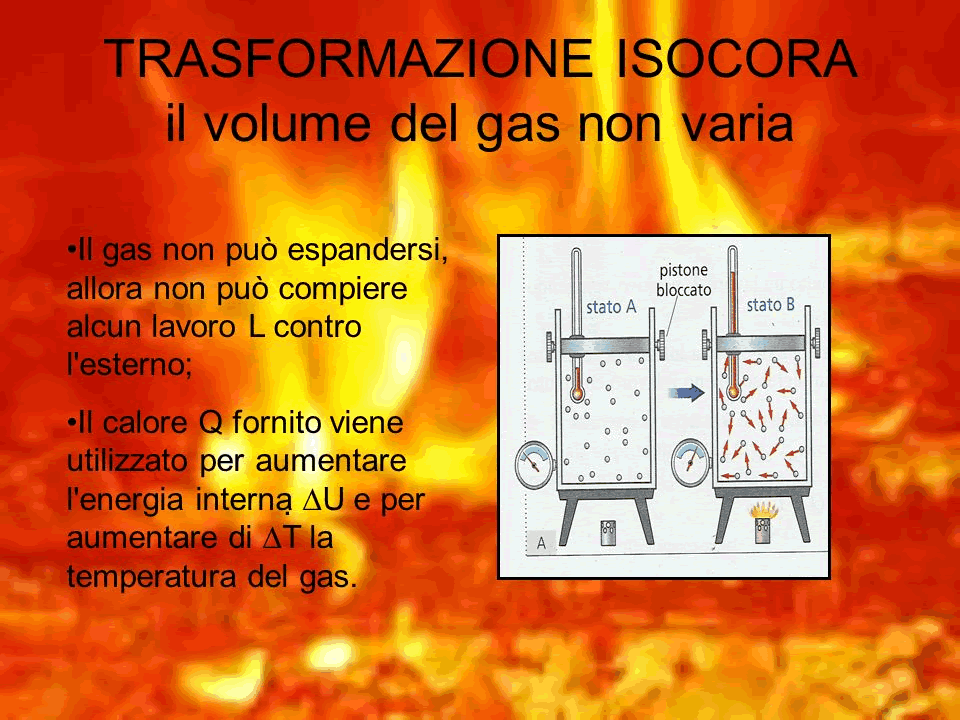 E = Q + E0         (7) - equazione dell’Energia Interna per una trasformazione isocoraIn pratica, per i gas ottengo la stessa identica equazione che ho per i solidi ed i liquidi con una sola, importantissima differenza: essa è stata ottenuta supponendo di aver eseguito una trasformazione isocora.Così come per i solidi/liquidi, posso scrivere: Q=cvmT , con m la massa del gas espressa in grammi o in chili o in moli e cv il calore specifico del gas a volume costante. Oppure scrivo Q = CvmT, con Cv la capacità termica del gas a volume costante. Ottengo due equazioni:E(T) = cvm(T-T0)  + E0	       (8a)  - equazione dell’energia interna di un gas con il calore specificoE(T) = Cv(T-T0)	  + E0	       (8b) -equazione dell’energia interna di un gas con la capacità termicaCosì come per i solidi, posso fissare il “punto zero” scegliendo una temperatura T0 arbitraria. Quasi universalmente, si pone E0 = 0Joule per T0=0K se esprimo la temperatura in Kelvin e T0=0°C se la esprimo in Celsius, cosicché posso scrivere le eq. (8a), (8b) come:E(T) = cvmT              (9a)    - espressione finale dell’Energia Interna con il calore specificoE(T) = CvT	                 (9b)    - equazione finale dell’Energia Interna con la capacità termicaNota che le due equazioni finali (9a), (9b) e tutti i passaggi matematici dall’eq. (7) in poi sono del tutto identici a quelli dei solidi e dei liquidi, con l’unica differenza che per i gas devo specificare che i coefficienti cv e Cv sono stati calcolati a volume costante. Infatti, devo specificare che il calore specifico o la capacità termica del gas sono stati ottenuti a volume costante perché la trasformazione isocora è solo una delle infinite trasformazioni possibili per i gas; ogni trasformazione ha il proprio calore specifico e la propria capacità termica, come abbiamo già visto a lezione, e di conseguenza, quando scrivo “calore specifico” o capacità termica” devo specificare il tipo di trasformazione che ho eseguito.Un’ultima cosa: per i gas spesso non si usa la massa ma la quantità di sostanza, cioè il numero di moli, cosicché cv e Cv sono esprimibili sia in grammi o Kg sia in moli.Misuriamo l’Energia Interna di un gas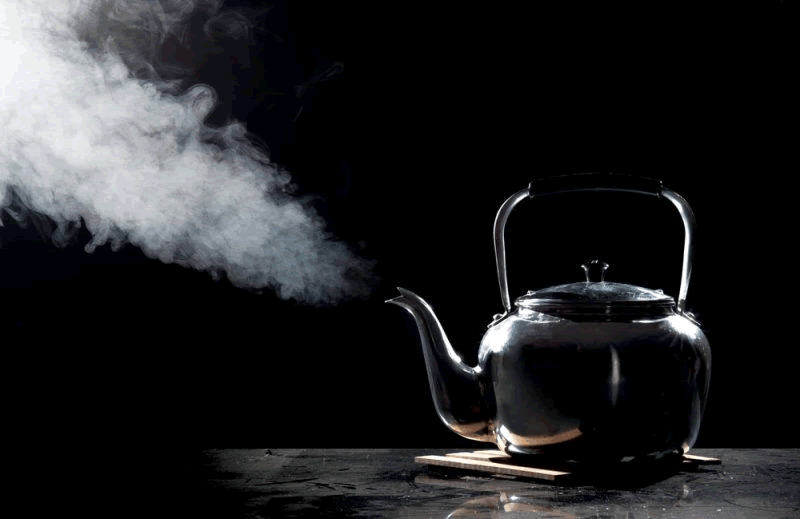 Come facciamo a calcolare l’Energia Interna di un gas? Guarda l’eq. (9a), (9b): ti basta conoscere il valore di cv e la quantità di gas (oppure Cv) e la temperatura a cui è il gas. La quantità di sostanza la pesi con una bilancia, la temperatura la misuri con un termometro… e cv lo calcoli con una trasformazione isocora!Per fare una trasformazione isocora (isovolumica) è necessario che il volume del gas rimanga costante. Non è difficile: basta mettere il gas dentro una bombola! Poiché ogni gas occupa tutto e solo lo spazio a sua disposizione, se il gas è chiuso dentro la bombola qualunque cosa tu gli faccia -lo riscaldi, lo raffredi, lo sbatti, lo frulli…- il suo volume rimarrà costantemente uguale a quello della bombola.Supponiamo adesso di prendere una certa quantità di sostanza, ad esempio 8 moli di Idrogeno, e di inserirli all’interno di una bombola di 120litri di volume. Misuri la sua temperatura: essa risulta essere TA=25°C. Riscaldi il gas con un fornellone (120litri sono tanti!): via via che gli dai la fiamma la temperatura sale e quando hai fornito al gas 6776 calorie misuri che esso ha raggiunto il valore TB=200°C. Adesso hai tutti i valori per calcolare cv!  Q = cvnT  (Q=6776cal, n=8mol, T=200°C-25°C=195°C)  cv=4,84 cal/(mol°C). Puoi perciò scrivere: E(T) = 4,84cal/(mol°C)nT = (n=8) = 38,72cal/°CnT Nota che il valore del volume del gas (120litri) non ha avuto alcuna influenza nel calcolo: infatti, la grandezza estensiva da cui dipende l’Energia Interna è solo la quantità di materia (massa o moli, a seconda di come è espressa).Scrivi adesso tu l’equazione dell’Energia Interna per i gas Ossigeno e Acetilene (quest’ultimo è il gas usato per le saldature) sapendo che:abbisogni di 20.760 J per scaldare isocoramente 10 moli di Ossigeno dalla temperatura di 300K a quella di 400K  [Soluz: EO2(T) = 20,76 J/(molK)nT = (n=10) = 207,6mol/KT]  abbisogni di 3.790 calorie per aumentare isocoramente la temperatura di 6moli di acetilene da 270 °C a 350°C            [Soluz: EACET(T) = 7,896cal/(molK)nT = (n=6) = 47,376mol/KT]Nota che nell’ultimo problema abbiamo espresso la temperatura in Celsius eppure cv è dato in Kelvin! E’ un errore del Prof? (Prima di rispondere ricordati che il Prof non sbaglia mai).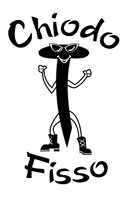 Adesso è giunta l’ora di fissare i concetti essenziali di questi appunti.Lo scopo degli appunti è quello di trovare un’equazione che permetta di ottenere operativamente (cioè con delle misure) l’Energia Interna dei materiali.Siamo partiti dall’equazione che già conosciamo dell’Energia Interna: E = Q – L  (1a) e siamo giunti a scrivere l’eq. (2) : E = Q - pV +E0 , p pressione agente sulla sostanza, V sua variazione di volume. Tenete a mente l’eq. (2) perché essa è alla base di tutta la successiva discussione.Dopodiché cosa abbiamo distinto fra sostanze incomprimibili (solidi+liquidi) e gas.Per i solidi+liquidi: essendo incomprimibili non cambiano di volume (o se lo cambiamo lo cambiano di pochissimo): V=0  E = Q + E0 ,   eq (3).Abbiamo scritto il calore come Q=cmT oppure come CT; abbiamo poi posto il punto zero (cioè abbiamo posto E0=0J) quando T=0°C o T=0K, a seconda dell’unità di misura scelta per T. Dopo semplici passaggi abbiamo infine ottenuto le eq. finali  (6a), (6b).Per i gas: abbiamo notato che essi si trasformano in tantissimi modi differenti e generalmente cambiano il loro volume, cosicché non è sempre vero che V=0. Abbiamo però notato che il valore di E non cambia al cambiare della trasformazione con cui la calcolo, cosicché sono libero di scegliere a mio piacere la trasformazione da usare. Per comodità scelgo una trasformazione isocora poiché per questa specifica trasformazione e solo per questa vale V=0: in questo modo ottengo le eq. finali (9a), (9b), che sono scritte esattamente come le equazioni dei solidi+liquidi (in pratica il gas si comporta come incomprimibile e perciò è come se fosse un solido o un liquido): l’unica differenza è che i bisogna ricordarci che i coefficienti cv e Cv devono essere calcolati usando solo e soltanto trasformazioni isocore.Infine abbiamo applicato le equazioni appena trovate per trovare l’Energia Interna di tre diverse sostanze.